Publicado en Madrid el 05/01/2022 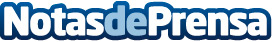 El regalo líquido perfecto para esta noche de Reyes: Brugal 1888, el ron doblemente añejadoBrugal ha preparado la llegada de la Navidad con un exclusivo pack de su referencia ultra premium, Brugal 1888, un regalo perfecto para sorprender este año a los amigos de verdad y obsequiar a aquellos hedonistas inquietos que disfrutan descubriendo nuevos productos gourmet de calidad y matices únicosDatos de contacto:María Pérez910299330Nota de prensa publicada en: https://www.notasdeprensa.es/el-regalo-liquido-perfecto-para-esta-noche-de Categorias: Nacional Gastronomía Entretenimiento Consumo http://www.notasdeprensa.es